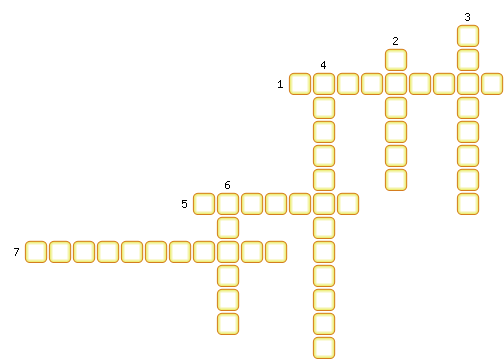 1. Иллюстрации, сохранившиеся в рукописных средневековых книгах.2. Чужестранец, не говоривший на латинском языке в Древнем Риме.3. Они объединились в мощные племенные союзы в III-IV вв.4. Источники прошлого, содержащие информацию о нём.5. Эпоха веков, охватывающих период с V по XV века.6. Период Средневековья, охватывающий конец V и начало XI веков.7. Эпоха, в которой вошло понятие «Средние века» в язык науки.